The Simple View of Reading  (SVR)(Gough and Tumner – since 1986)Decoding x Linguistic (Language) Comprehension = Reading Comprehension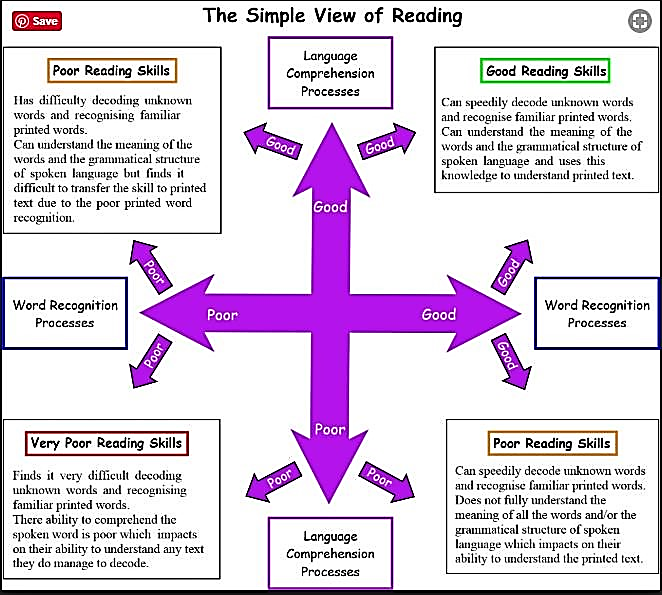 Scarborough’s Reading Rope(Scarborough – since 2001)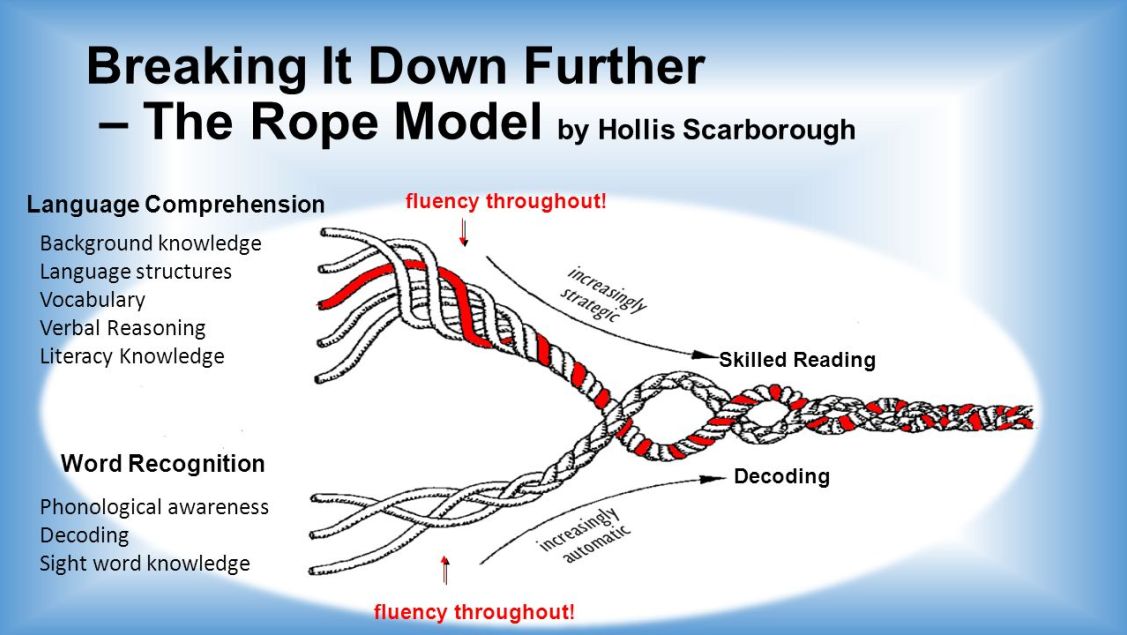 The Big 6 (Pillars of Reading)The Big 6 (Pillars of Reading)Motivation / EngagementPhonemic AwarenessPhonicsFluencyVocabularyComprehension